			BOARD MEETING MINUTES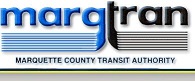 DATE: February 15th, 2018CALL TO ORDER:Nankervis called the meeting to order at 6:00 p.m. on February 15th, 2018.ROLL CALL:Bosio		Boyd		Connors	Grund		Kasper		Perry	Nankervis	Peterson	TollefsonQuayle absent. Other staff present: Klein, Executive Director. Koski, Finance Officer. Richer, Operations Manager.MINUTES:Peterson made a motion to approve the Board Meeting Minutes of January 18th, 2018 with correction of Kasper voting for Boyd as Vice Chair.  Bosio supported.  Unanimously approved.CONSENT AGENDA:Bosio made a motion to approve the Consent Agenda as presented.  Tollefson supported.  Unanimously approved.AGENDA:Addition of Action Item #4-Marquette County Commissioners to speak on behalf of a transportation issue for a passenger.  Addition of Action Item #5-PR Media added by Tollefson. Perry made a motion to approve the Agenda with additions of Action Items #4 and #5.  Tollefson supported.  Unanimously approved.PUBLIC COMMENT:Gerald Corkin, Chairman for Marquette Board of County Commissioners addressed the Board in regards to passenger Mr. Tasson.  Mr. Tasson has contacted Marquette County in regards to transportation issues he was having from Negaunee into Marquette.  Long waiting periods getting picked up from therapy.  This is causing medication issues when he has to wait extended periods of time.  I am asking for your consideration with this issue and not just for him but for all handicapped and disabled persons.  Any time there are concerns brought to the staff during the month they should pass these concerns on to the Board Members before the Board Meeting.  ACTION ITEMS: Committee Assignment for 2019Committee Assignments were included with the Board Packets.  Any questions or concerns please see Klein. Report from the Finance CommitteeGrund reported that the Finance Committee met on February 9th, 208 to review the FY2019 Budget.  Grund reported that several line items were discussed including self-insuring Dental Insurance, increasing the advertising budget, reconfiguring route costs with the addition of Meijer’s and the hospital,  discussed the possibility of bringing in an IT person to replace 906 Technologies, aging of our fleet of busses and safety belts.  The Finance Committee recommends approval of the FY2019 Budget.Comments: Conner’s-have you looked into any other companies to service the IT needs?  Klein replied that we have not looked into other companies.Grund made a motion to approve the FY2019 Budget as presented.  Bosio supported.  Unanimously approved. Approval of Resolution of Intent and the Annual Application for FY 2019.Tollefson made a motion to approve the Resolution of Intent and the Annual Application for FY2019 naming Klein, Executive Director as the Transportation Coordination for the purposes of our state and federal funding programs.  Kasper supported.Roll Call Vote:Bosio-Yes	Boyd-Yes	Connors-Yes	Grund-Yes	Kasper-Yes	Perry-YesNankervis-Yes	Peterson-Yes	Tollefson-Yes Marquette County Transportation Issues for Residents.Joseph Derocha, Marquette County Commissioner District 2 addressed the Board.  I am here today in regards to a call that was received from a passenger Mr. Tasson. The letter received from Mr. Tasson was never forwarded to Marq-Tran.  The most troubling part is the way he was treated as he conveid to me.  When I bring an issue up with Marq-Tran I expect the answer we will get is we will look into our policies and see where we can do better.  That is not the answer we get.  Instead we get an answer that our policies are fine.  This troubles me.  I think we can all do better.  I am asking this Board to find reasonable solutions. This individual also had an issue with the phone system with nobody answering.  He would leave a message and not get a return call until hours later. Nankervis commented that we can always improve in certain areas.  However, passengers also need to be lenient when calling into schedule rides.Klein commented that she did try and work with Mr. Tasson.  She tried to arrange a ride to fit his schedule.  He does not want to ride with other passengers so he chooses to schedule a later ride.  I think we are trying to serve him the best we can as well as all of the other passengers in Marquette County.  When we do get problems and issues we do take care of them.  Derocha is asking for consideration from this Board to try and solve this issue.Nankervis commented that we have treated him very well and we try and treat all passengers the same way.  This passenger also needs to be reasonable when scheduling a ride. Boyd made a motion that based on listening to the concerns this evening we will undertake a review of our policies to attempt to make improvements and ask for resources to make these improvements we may have and report back in two months.  Tollefson supported.  Unanimously approved. PR MediaTollefson discussed his concern with advertising.  I would like the Board to have a motion for every three months that Klein gives us a report on her public speaking on radios and TV.  This will give us a better idea of what we are doing and ideas on what we can improve on.  I would like to pursue what we can do that will not cost us money.  Boyd made a motion to ask the Executive Director to report quarterly in regards to public relations and communications.  Tollefson supported.  Unanimously approved.  OLD OR NEW BUSINESS:Nankervis asked to schedule and Operations Committee meeting to discuss the transportation issue presented this evening.  February 28th at 1:30 p.m.Klein commented that she will be out of town from 3/2-3/13 and then I will be traveling to Lansing for a meeting from 3/14-3/16.  Board Member Comments:Connors mentioned that Disable the Label will be at the Mall again this year.Bosio commented that he received a call from Mr. Tasson and he went and met with him for over an hour.  This passenger needs to be reasonable and I did relay that to him.  He wants to ride alone and have other passengers wear masks.  I wanted to diffuse TV6 from coming here tonight.  Boyd commented that he likes the idea of a five minute rule when being addressed with public comment.  Boyd inquired if we have been involved with the Presque Avenue project?  This will be a major revamp on that stretch of road.  Boyd was approved by a person at the University in regards to the mailboxes across the street from the Transfer Station.  They were blocked by the people at the mailboxes and the busses.  They wanted to know why the busses parked their?  Klein commented that the busses are parking in front of the Jansen House not next to the mail boxes.  ADJOURNMENT:Bosio made a motion for adjournment at 7:21 p.m.  Kasper supported.  Unanimously approved.Sincerely,April Koski, Finance Officer